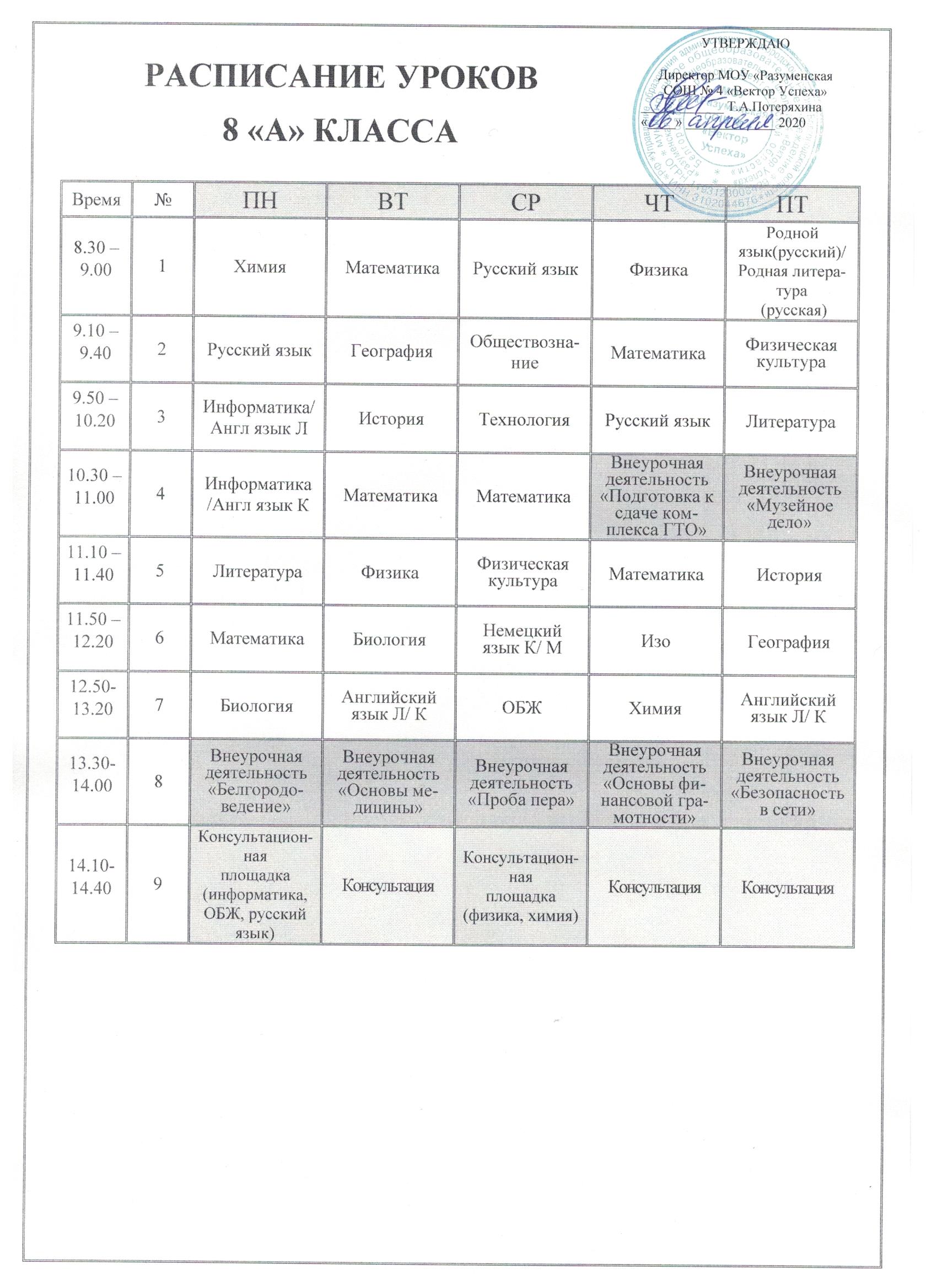 РАСПИСАНИЕ УРОКОВ8 «Б» КЛАССАРАСПИСАНИЕ УРОКОВ8 «В» КЛАССАВремя№ПНВТСРЧТПТ8.30 – 9.001БиологияИсторияМатематикаМатематикаФизическая культура9.10 – 9.402ФизикаРодной язык(русский)/Родная литература (русская)Русский языкОбществознание География9.50 – 10.203МатематикаМатематикаАнглийский язык Л/ КОБЖИстория10.30 – 11.004ЛитератураИнформатика/ Англ язык КФизикаВнеурочная деятельность «Белгородо-ведение»Внеурочная деятельность «Проба пера»11.10 – 11.405ХимияРусский языкМатематикаМатематикаРусский язык11.50 – 12.206Английский языкАнгл. язык Л/ ИнформатикаФизическая культураТехнологияХимия12.50-13.207ГеографияИзоБиологияНемецкий язык К /МЛитература13.30-14.008Внеурочная деятельность «Музейное дело» Внеурочная деятельность«Подготовка к сдаче комплекса ГТО»Внеурочная деятельность «Основы финансовой грамотности»Внеурочная деятельность «Безопасность в сети»Неаудиторнаязанятость по информатике 14.10-14.409Консультационная площадка(информатика, ОБЖ) Консультация Внеурочная деятельность «Основы медицины»Неаудиторная занятость по химии Время№ПНВТСРЧТПТ8.30 – 9.001ЛитератураБиологияАнгл. язык Л/ ИнформатикаРодной язык(русский)/Родная литература (русская) Английский язык Л/ К9.10 – 9.402ХимияМатематикаИнформатика/ Англ. язык КФизикаМатематика9.50 – 10.203Русский языкРусский языкМатематикаМатематикаРусский язык10.30 – 11.004МатематикаФизикаИсторияВнеурочная деятельность «Основы медицины» Внеурочная деятельность «Безопасность в сети»11.10 – 11.405БиологияОбществознание ТехнологияФизическая культураМатематика11.50 – 12.206ИсторияГеографияХимияНемецкий язык К /МОБЖ12.50-13.207Английский язык Л/ КЛитератураФизическая культураГеографияИзо13.30-14.008Внеурочная деятельность «Проба пера»Внеурочная деятельность «Основы финансовой грамотности» Внеурочная деятельность «Музейное дело» МузейВнеурочная деятельность «Белгородо-ведение» 40Неаудиторная занятость по физике, биологии14.10-14.409Консультация Консультационная площадка(информатика, ОБЖ) Внеурочная деятельность«Подготовка к сдаче комплекса ГТО»Консультация Консультационная площадка(физика, математика) Неаудиторная занятость по химии КонсультацияКонсультация 